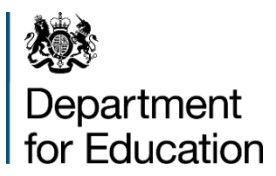 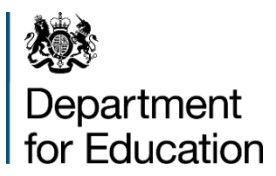 Participation measures in higher education, 2018/19Metadata guidance document November 2020 Description This document describes the data included in the Participation Measures in Higher Education: 2018/19 National Statistics release’s underlying data files. This data is released under the terms of the Open Government License and is intended to meet at least 3 stars for Open Data. The methodology document attached to this release should be referenced alongside this data. It provides information on the data sources, their coverage and quality as well as explaining methodology used in producing the data. Coverage The release covers the latest Higher Education Initial Participation (HEIP) measure.The measure is the sum of the age specific participation rates for the 17 to 30 year-old population in England in each academic year (HEIP30), and can be thought of as a projection of the likelihood of a 17-year-old today participating in higher education by age 30 if the latest year's entry rates persisted in the future.It also includes tables specific to postgraduate entry (PGIP30), as well as some age tables up to ages 20 and 60 (HEIP20, HEIP60). File format and conventions Rounding Throughout the publication, all entrant numbers are rounded to the nearest 5 in line with the Higher Education Statistics Agency’s (HESA) rounding policy.  All participation percentages are rounded to 1 decimal place. Conventions The following convention is used throughout the underlying data.  ‘:’ Not applicable Data files This statistical release includes the following underlying data files in csv format:  Annex A: Variable listing and descriptions Variable names and descriptions included across the underlying data files are provided below. 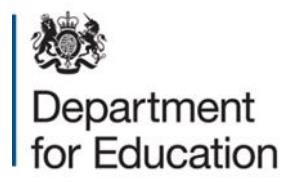 © Crown copyright 2020 You may re-use this document/publication (not including logos) free of charge in any format or medium, under the terms of the Open Government Licence v2.0. Where we have identified any third-party copyright information you will need to obtain permission from the copyright holders concerned. To view this licence:  visit www.nationalarchives.gov.uk/doc/open-government-licence/version/2 email psi@nationalarchives.gov.uk About this publication: enquiries www.education.gov.uk/contactus download www.explore-education-statistics.service.gov.uk Follow us on Twitter: @educationgovuk 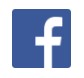 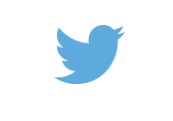 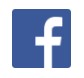 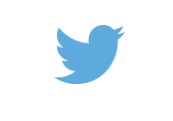    Like us on Facebook: facebook.com/educationgovuk File name Content Geographical levels Years Headline StatisticsInitial Participation (HEIP30) by headline characteristicsNational2018/19Impact of additional providers on Initial ParticipationInitial Participation (HEIP30) with and without additional providers*.*Those who submitted data to HESA’s Alternative Provider student record in 2014/15 onwards.National2006/07 to 2018/19Impact of additional providers on Postgraduate Initial ParticipationPostgraduate Initial Participation (PGIP30) with and without additional providers**.**Those who submitted postgraduate data to HESA’s Alternative Provider student record in 2017/18 onwards.National2006/07 to 2018/19Initial Participation by sexInitial Participation (HEIP30, HEIP20, HEIP60) by gender.National2006/07 to 2018/19Initial Participation by mode of studyInitial Participation (HEIP30, HEIP20, HEIP60) by mode of study.National2006/07 to 2018/19Initial Participation by ageInitial Participation (HEIP30) by specific age.National2006/07 to 2018/19Initial Participation by provider typeExperimental statistics: Initial Participation (HEIP30) by provider type.National2014/15 to 2018/19Initial Participation by qualification aimExperimental statistics: Initial Participation (HEIP30) by qualification aim.National2014/15 to 2018/19Postgraduate Initial Participation by mode of studyPostgraduate Initial Participation (PGIP30) by mode of study.National2006/07 to 2018/19Postgraduate Initial Participation by sexPostgraduate Initial Participation (PGIP30) by gender.National2006/07 to 2018/19Qualification levels in the populationOffice for National Statistics (ONS) Annual Population Survey (APS) data, percentages in the population qualified.National2006 to 2019supplementary table - historic initial participation data 1999 to 2006 (old methodology)Supplementary table: Historic Initial Participation data under the old methodology.National1999/00 to 2006/07Variable name Variable description time_identifier The type of time period covered time_period The year/s covered geographic_level The geographic level of the data country_code 9 digit country code. Refers to student domicile.country_name Country name. Refers to student domicile.methodologyIndicates whether the calculation included additional providers* or not.*Taken as those who submitted data to HESA’s Alternative Provider student record entry_ageThe upper age limit at which the participation measure is calculated (e.g. “By age 20” as HEIP20).  If not present in tables, defaults to 30.initial_entrantsNumber of initial entrants under the initial participation methodology.percentageInitial Participation percentage under the initial participation methodology.mode_studyMode of study (Part Time/Full Time)sexGenderageAge of student on 31 August (at beginning of academic year of reference)provider_typeType of institution offering the HE qualification (Higher Education Provider/ Further Education Provider)qualification_aimQualification aim of the HE course.